МИНИСТЕРСТВО ОБРАЗОВАНИЯ И НАУКИ САМАРСКОЙ ОБЛАСТИ                                                                                                                УТВЕРЖДАЮ                                                                                                                Приказ директора                                                                                                                 от 30.05.2023 г. № 184-одРАБОЧАЯ ПРОГРАММА ПРОФЕССИОНАЛЬНОГО МОДУЛЯПМ. 05 Изготовление различных изделий на токарных станках   с числовым программным управлением технологического процесса в соответствии с требованиями охраны труда и экологической безопасностипрограмма подготовки квалифицированных рабочих служащих среднего профессионального образованияпо профессии15.01.33 Токарь на станках  с числовым программным управлениемФП «Профессионалитет»Самара, 2023СОДЕРЖАНИЕ1. ОБЩАЯ ХАРАКТЕРИСТИКА РАБОЧЕЙ ПРОГРАММЫПРОФЕССИОНАЛЬНОГО МОДУЛЯПМ 05. ИЗГОТОВЛЕНИЕ РАЗЛИЧНЫХ ИЗДЕЛИЙ НА ТОКАРНЫХ СТАНКАХ   С ЧИСЛОВЫМ ПРОГРАММНЫМ УПРАВЛЕНИЕМ ТЕХНОЛОГИЧЕСКОГО ПРОЦЕССА В СООТВЕТСТВИИ С ТРЕБОВАНИЯМИ ОХРАНЫ ТРУДА И ЭКОЛОГИЧЕСКОЙ БЕЗОПАСНОСТИ1.1. Цель и планируемые результаты освоения профессионального модуля В результате изучения профессионального модуля обучающихся должен освоить основной вид деятельности изготовление различных изделий на токарных станках с числовым программным управлением по стадиям технологического процесса в соответствии с требованиями охраны труда и экологической безопасности и соответствующие ему общие компетенции и профессиональные компетенции:Перечень общих компетенций1.1.2. Перечень профессиональных компетенций 1.1.3. В результате освоения профессионального модуля обучающийся должен:1.2. Количество часов, отводимое на освоение профессионального модуляВсего часов  324  часав том числе в форме практической подготовки  180 часовИз них на освоение МДК 144 часовв том числе самостоятельная работа 0 часовпрактики, в том числе учебная  72 часа   производственная  108 часов2. Структура и содержание профессионального модуля2.1. Структура профессионального модуля 2.2. Тематический план и содержание профессионального модуля (ПМ)3. УСЛОВИЯ РЕАЛИЗАЦИИ ПРОФЕССИОНАЛЬНОГО МОДУЛЯКабинет «Технической графики и технических измерений», в соответствии с п. 6.1.2.1 образовательной программы по профессии 15.01.33 «Токарь на станках с числовым программным управлением».Лаборатории «Автоматизированного проектирования технологических процессов и программирования систем ЧПУ», необходимых для реализации модуля), оснащенные в соответствии с п. 6.1.2.3 образовательной программы по профессии 15.01.33 «Токарь на станках с числовым программным управлением».Мастерские участка станков с ЧПУ, оснащенные в соответствии с п. 6.1.2.4 образовательной программы по данной профессии 15.01.33 «Токарь на станках с числовым программным управлением».Оснащенные базы практики в соответствии с п 6.1.2.5 образовательной программы по профессии 15.01.33 «Токарь на станках с числовым программным управлением».3.2. Информационное обеспечение реализации программыДля реализации программы библиотечный фонд образовательной организации должен иметь печатные и/или электронные образовательные и информационные ресурсы, для использования в образовательном процессе. При формировании библиотечного фонда образовательной организации выбирается не менее одного издания из перечисленных ниже печатных изданий и (или) электронных изданий в качестве основного, при этом список может быть дополнен новыми изданиями.3.2.1. Основные печатные изданияБосинзон М.А. Программное управление металлорежущими станками  ОИЦ «Академия», 2019-189с. (Профессиональное образование).; ISBN 978-5-4468-3380-1Босинзон М.А. Современные системы ЧПУ и их эксплуатация ОИЦ «Академия», 2017-186с.  (Профессиональное образование. Металлообработка).; ISBN 978-5-4468-4770-9Басов К.  «CATIA V5. Геометрическое моделирование». Издательство: ПИТЕР, 2019г. – 267с. ISBN 978-5-388-00019-4Босинсон М.А. Современные системы ЧПУ и их эксплуатация: учебник для нач. проф. образования. – М.: Издательский центр «Академия», 2019-189. ISBN 978-5-7695-6060-6 Вереина Л.И.  Фрезерные и шлифовальные работы. Плакаты НПО – Москва «Академия»  2019-31с. ISBN 978-5-7695-5338-7Вереина Л.И.Фрезеровщик: технология обработки - ОИЦ «Академия»,2019-160с. ISBN 978-5-4468-4153-0Власов С.Н., Черпаков Б.И. Справочник наладчика агрегатных станков и автоматических линий.   — М.: Высш.шк., 2019 г-384с.  ISBN 5-06-004303-7.Григорьев С.Н., Кохомский М.В., Маслов А.Р. Инструментальная оснастка станков с ЧПУ: Справочник/ Под общей ред. А.Р.Маслова. – М.: Машиностроение, 2019. – 544 с.: ил. (Б-ка инструментальщика) ISBN 5-217-03363-0Гузеев В.И., Батуев В.А., Сурков И.В. Режимы резания на токарных и сверлильно-фрезерно- расточных станков с числовым программным управлением: Справочник., 2-е изд./Под ред. В.И.Гузеева. – М.: Машиностроение, 2019. – 368с. ISBN 978-5-217-03404-8Зайцев  Допуски, посадки и технические измерения в машиностроении: учебник НПО – 4-е изд. – М.: Издательский центр «Академия», 2019-238с. ; ISBN 978-5-7695-4534-43.2.2. Основные электронные изданияЕдиное окно доступа к образовательным ресурсам: Официальный сайт. - http://window.edu.ru/ (дата обращения: 03.06.2022).Международный технический информационный журнал «Оборудование и инструмент для профессионалов»: Официальный сайт. - http://www.informdom.com/ (дата обращения: 03.06.2022).Электронная библиотека: Официальный сайт. - https://new.znanium.com/(дата обращения: 03.06.2022).Панов А.А. Оформление технологической документации. Учебнометодическое пособие к практическим занятиям, курсовому и дипломному проектированию по технологии машиностроения для студентов машиностроительных специальностей всех форм обучения / А.А. Панов; Алт. гос. техн. ун-т им. И.И. Ползунова. – Барнаул, 2016. URL:http://elib.altstu.ru/eum/download/tm/Panov_tex_doc.pdf (дата обращения: 03.06.2022).Боярская Р.В. Проектирование технологических процессов сборки/Р.В. Боярская, Б.Д. Максимович, Холодкова А.Г.; МГТУ – Москва: МГТУ, 2004.-URL:http://spir.bmstu.ru/Sborka.pdf (дата обращения: 03.06.2022).3.2.3Дополнительные источники (при необходимости)ГОСТ 2.001-2013 Единая система конструкторской документации (ЕСКД). Основные требования к чертежам ГОСТ 2.105-95 Единая система конструкторской документации. Общие требования к текстовым документам ГОСТ 21495–76 Базирование и базы в машиностроении. Термины и определения ГОСТ 25751-83 Инструменты режущие. Термины и определения общих понятий ГОСТ 2590-2006 Прокат сортовой стальной горячекатаный круглый. Сортамент ГОСТ 3.1102-2011Единая система технологической документации4. КОНТРОЛЬ И ОЦЕНКА РЕЗУЛЬТАТОВ ОСВОЕНИЯ 
ПРОФЕССИОНАЛЬНОГО МОДУЛЯОценка сформированных навыков, в том числе в виде ОК и ПК для цифровой экономики*  Выпускник не проявляет компетенцию либо демонстрирует деструктивное поведение в рамках компетенции. Уровень развития компетенции не позволяет выпускнику достигать результатов даже в хорошо знакомых рабочих ситуациях. ** Выпускник демонстрирует в равной степени как позитивные, так и негативные индикаторы компетенции. Уровень развития компетенции позволяет выпускнику достигать результатов в простых, хорошо знакомых рабочих ситуациях. При усложнении задачи, столкновении с нестандартной ситуацией выпускник значительно снижает свою эффективность.*** Выпускник демонстрирует большинство позитивных индикаторов компетенции. Уровень развития компетенции позволяет выпускнику достигать результатов во всех базовых рабочих ситуациях.**** Выпускник демонстрирует позитивные индикаторы компетенции. Уровень развития компетенции позволяет выпускнику достигать высоких результатов во всех рабочих ситуациях, в том числе в сложных, нестандартных ситуациях.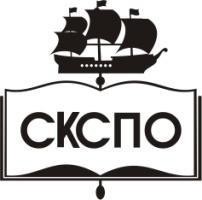 государственное автономное профессиональное образовательное учреждение Самарской области«Самарский колледж сервиса производственного оборудования имени Героя Российской Федерации Е.В. Золотухина»ОБЩАЯ ХАРАКТЕРИСТИКА РАБОЧЕЙ ПРОГРАММЫ ПРОФЕССИОНАЛЬНОГО МОДУЛЯСТРУКТУРА И СОДЕРЖАНИЕ ПРОФЕССИОНАЛЬНОГО МОДУЛЯУСЛОВИЯ РЕАЛИЗАЦИИ ПРОФЕССИОНАЛЬНОГО МОДУЛЯКОНТРОЛЬ И ОЦЕНКА РЕЗУЛЬТАТОВ ОСВОЕНИЯ ПРОФЕССИОНАЛЬНОГО МОДУЛЯКодНаименование общих компетенцийОК1Выбирать способы решения задач профессиональной деятельности, применительно к различным контекстам.ОК 2Осуществлять поиск, анализ и интерпретацию информации, необходимой для выполнения задач профессиональной деятельности.ОК 3Планировать и реализовывать собственное профессиональное и личностное развитие.ОК 4Работать в коллективе и команде, эффективно взаимодействовать с коллегами, руководством, клиентами.ОК 5Осуществлять устную и письменную коммуникацию на государственном языке с учетом особенностей социального и культурного контекстаОК6Проявлять гражданско-патриотическую позицию, демонстрировать осознанное поведение на основе традиционных общечеловеческих ценностей.ОК 7Содействовать сохранению окружающей среды, ресурсосбережению, эффективно действовать в чрезвычайных ситуацияхОК 8Использовать средства физической культуры для сохранения и укрепления здоровья в процессе профессиональной деятельности и поддержания необходимого уровня физической подготовленностиОК 9Использовать информационные технологии в профессиональной деятельности.ОК 10Пользоваться профессиональной документацией на государственном и иностранном языкахОК11Планировать предпринимательскую деятельность в профессиональной сфере.КодНаименование видов деятельности и профессиональных компетенцийВД 5Изготовление различных изделий на токарных станках с числовым программным управлением по стадиям технологического процесса в соответствии с требованиями охраны труда и экологической безопасностиПК 5.1.Осуществлять подготовку и обслуживание рабочего места для работы на токарных станках с числовым программным управлением.ПК5.2.Осуществлять подготовку к использованию инструмента и оснастки для работы на токарных станках с числовым программным управлением в соответствии с полученным заданием.ПК 5.3.Адаптировать разработанные управляющие программы на основе анализа входных данных, технологической и конструкторской документации в соответствии с полученным заданием.ПК5.4.Вести технологический процесс обработки деталей на токарных станках с числовым программным управлением с соблюдением требований к качеству, в соответствии с заданием и с технической документацией.ПК.в.5.5Контроль качества параметров деталиПК 5.6Осуществлять проектную деятельность по цифровизации машиностроительного предприятияВладеть навыкамивыполнении подготовительных работ и обслуживании рабочего места оператора токарного станка с числовым программным управлением;подготовке к использованию инструмента и оснастки для работы на токарных станках  с числовым программным управлением в соответствии с полученным заданием;адаптации стандартных управляющих программ на основе анализа входных данных, технологической и конструкторской документации в соответствии с заданием;обработке деталей на токарных станках с числовым программным управлением с соблюдением требований к качеству в соответствии с заданием и технической документациейразработки планирующей документации в области цифровой экономикиУметьосуществлять подготовку к работе и обслуживание рабочего места оператора токарного станка с числовым программным управлением в соответствии с требованиями охраны труда, производственной санитарии, пожарной безопасности и электробезопасности;выполнять подналадку отдельных узлов и механизмов в процессе работы;выбирать и подготавливать к работе универсальные, специальные приспособления, режущий и контрольно-измерительный инструмент;составлять технологический процесс обработки деталей, изделий; отрабатывать управляющие программы на станке;корректировать управляющую программу на основе анализа входных данных, технологической и конструкторской документации;выполнять технологические операции при изготовлении детали на токарных станках с числовым программным управлением;выполнять контрольные операции над работой механизмов и обеспечение бесперебойной работы оборудования станка с числовым программным управлениемосуществлять контроль параметров поверхностей простых и сложных деталейсоставлять дорожную картуосуществлять планирование цифрового машиностроительного предприятияЗнатьправила подготовки к работе и содержания рабочих мест оператора токарного станка с числовым программным управлением, требования охраны труда, производственной санитарии, пожарной безопасности и электробезопасности; устройство, принципы работы и правила подналадки токарных станков с числовым программным управлением; наименование, назначение, устройство и правила применения приспособлений, режущего и измерительного инструмента; правила определения режимов резания по справочникам и паспорту станка;грузоподъемное оборудование, применяемое в металлообрабатывающих цехах; правила выбора управляющих программ для решения поставленной технологической задачи (операции); основные направления автоматизации производственных процессов; системы программного управления станками; организацию работ при многостаночном обслуживании станков с программным управлением; правила проведения и технологию проверки качества выполненных работ;методы контроля качества пареметров деталейвиды дорожных картосновные направления деятельности цифрового предприятияКоды профессиональных общих компетенцийНаименования разделов профессионального модуляВсего, час.В т.ч. в форме практической. подготовкиОбъем профессионального модуля, ак. час.Объем профессионального модуля, ак. час.Объем профессионального модуля, ак. час.Объем профессионального модуля, ак. час.Объем профессионального модуля, ак. час.Объем профессионального модуля, ак. час.Объем профессионального модуля, ак. час.Коды профессиональных общих компетенцийНаименования разделов профессионального модуляВсего, час.В т.ч. в форме практической. подготовкиОбучение по МДКОбучение по МДКОбучение по МДКОбучение по МДКОбучение по МДКПрактикиПрактикиКоды профессиональных общих компетенцийНаименования разделов профессионального модуляВсего, час.В т.ч. в форме практической. подготовкиВсегоВ том числеВ том числеВ том числеВ том числеПрактикиПрактикиКоды профессиональных общих компетенцийНаименования разделов профессионального модуляВсего, час.В т.ч. в форме практической. подготовкиВсегоЛабораторных. и практических. занятийКурсовых работ (проектов)Самостоятельная работаПромежуточная аттестацияУчебнаяПроизводственная1234567891011ПК.5.1 – ПК.5.4, ПК.в.5.5ОК1-ОК11Раздел 1. Изготовление различных изделий на токарных станках с числовым программным управлением по стадиям технологического процесса в соответствии с требованиями охраны труда и экологической безопасность324Не предусмотреноНе предусмотрено72108ПК.5.1 – ПК.5.4, ПК.в.5.5ОК1-ОК11МДК 05.01 Технология обработки на станках с ПУ112112526ПК.5.1 – ПК.5.4, ПК.в.5.5ОК1-ОК11МДК.В.05.02 Разработка управляющих программ с применением систем CAD/CAM222212ПК.5.1 – ПК.5.4, ПК.в.5.5ОК1-ОК11УП.05 Учебная практика (ПМ.05)7272ПК.5.1 – ПК.5.4, ПК.в.5.5ОК1-ОК11ПП.05 Производственная практика (ПМ.05)108108Всего:32472108Наименование разделов и тем профессионального модуля (ПМ), междисциплинарных курсов (МДК)Содержание учебного материала,лабораторные работы и практические занятия, самостоятельная учебная работа обучающихся, курсовая работа (проект) (если предусмотрены)Объем, акад. ч / в том числе в форме практической подготовки, акад чКод ПК, ОККод Н/У/З12345Раздел 1. Изготовление различных изделий на токарных станках с числовым программным управлением по стадиям технологического процесса в соответствии с требованиями охраны труда и экологической безопасности Раздел 1. Изготовление различных изделий на токарных станках с числовым программным управлением по стадиям технологического процесса в соответствии с требованиями охраны труда и экологической безопасности МДК 05.01. Технология обработки на станках с ПУМДК 05.01. Технология обработки на станках с ПУ102Тема 1.1.Основные направления автоматизации производственных процессовСодержание 2Тема 1.1.Основные направления автоматизации производственных процессов1. Особенности технологической подготовки производства при применении токарных станков с ЧПУ2ПК 5.1ОК 1, ОК 02, ОК3, ОК10Н 5.1.01/ ПО 5.1.01У 5.1.01У 5.1.02З 5.1.01З 5.1.02З 5.1.03З 5.1.04Уо.01.01 Уо.01.02Зо.01.01Зо.01.02Уо.02.01Уо.02.02Зо.02.01 Зо.02.02 Уо.03.01 Зо.03.01Уо.10.01Зо.10.01Зо.10.02Тема 1.1.Основные направления автоматизации производственных процессов2. Автоматизация технологических процессов2ПК 5.1ОК 1, ОК 02, ОК3, ОК10Н 5.1.01/ ПО 5.1.01У 5.1.01У 5.1.02З 5.1.01З 5.1.02З 5.1.03З 5.1.04Уо.01.01 Уо.01.02Зо.01.01Зо.01.02Уо.02.01Уо.02.02Зо.02.01 Зо.02.02 Уо.03.01 Зо.03.01Уо.10.01Зо.10.01Зо.10.02Тема 1.2.Устройство и принцип работы токарных станков с программным управлением.Содержание 16Тема 1.2.Устройство и принцип работы токарных станков с программным управлением.1.Назначение, конструктивные особенности, кинематические схемы, правила наладки токарных станков с ЧПУ14ПК 5.1ОК 1-ОК- 11Н 5.1.01/ ПО 5.1.01У 5.1.01У 5.1.02З 5.1.01З 5.1.02З 5.1.03З 5.1.04Уо.01.01 Уо.01.02Зо.01.01Зо.01.02Уо.02.01Уо.02.02Зо.02.01 Зо.02.02 Уо.03.01 Зо.03.01Уо.04.01 Зо.04.01Уо.05.01 Уо.05.02 Зо.05.01 Зо.05.02Уо.06.01 Уо.06.02 Зо.06.01 Зо.06.02Уо.07.01Уо.07.02Зо.07.01Зо.07.02Уо.08.01 Уо.08.02 Зо.08.01 Зо.08.02Уо.09.01Уо.09.02Зо.09.01Зо.09.02Уо.10.01Зо.10.01Зо.10.02Уо.11.01 Уо.11.02 Зо.11.01 Зо.11.02Тема 1.2.Устройство и принцип работы токарных станков с программным управлением.2. Узлы и блоки токарного станка с программным управлением: назначение, устройство, размещение, конструкция, принцип работы, правила управления14ПК 5.1ОК 1-ОК- 11Н 5.1.01/ ПО 5.1.01У 5.1.01У 5.1.02З 5.1.01З 5.1.02З 5.1.03З 5.1.04Уо.01.01 Уо.01.02Зо.01.01Зо.01.02Уо.02.01Уо.02.02Зо.02.01 Зо.02.02 Уо.03.01 Зо.03.01Уо.04.01 Зо.04.01Уо.05.01 Уо.05.02 Зо.05.01 Зо.05.02Уо.06.01 Уо.06.02 Зо.06.01 Зо.06.02Уо.07.01Уо.07.02Зо.07.01Зо.07.02Уо.08.01 Уо.08.02 Зо.08.01 Зо.08.02Уо.09.01Уо.09.02Зо.09.01Зо.09.02Уо.10.01Зо.10.01Зо.10.02Уо.11.01 Уо.11.02 Зо.11.01 Зо.11.02Тема 1.2.Устройство и принцип работы токарных станков с программным управлением.3. Условная сигнализация и назначение условных знаков на панели управления токарным станком с ЧПУ14Тема 1.2.Устройство и принцип работы токарных станков с программным управлением.4. Порядок работы станка в автоматическом режиме и в режиме ручного управления. Начало работы с различного основного кадра.14Тема 1.2.Устройство и принцип работы токарных станков с программным управлением.5. Правила технического обслуживания и способы проверки, нормы точности станка в процессе эксплуатации14Тема 1.2.Устройство и принцип работы токарных станков с программным управлением.6. Содержание рабочего места оператора токарного станка с числовым программным управлением.  Требования охраны труда, производственной санитарии, пожарной безопасности и электробезопасности при работе на токарном станке с ЧПУ14Тема 1.2.Устройство и принцип работы токарных станков с программным управлением.В том числе практических занятий и лабораторных работ2Тема 1.2.Устройство и принцип работы токарных станков с программным управлением.1. Практическое занятие 1 «Определение назначения основных узлов токарных станков с ЧПУ».2Тема 1.3.Особенностипроектирования технологических процессов для токарных станков с  ЧПУСодержание12Тема 1.3.Особенностипроектирования технологических процессов для токарных станков с  ЧПУ1. Особенности выбора деталей, изготавливаемых на токарных станках с ЧПУ. Требования к заготовкам. Требования к технологичности конструкции деталей, обрабатываемых на токарных станках с ЧПУ4ПК 5.2-ПК 5.4ОК 1-ОК11Н 5.2.01/ ПО 5.2.01У 5.2.01З 5.2.01Н 5.3.01/ ПО 5.3.01У 5.3.01У 5.3.02У 5.3.03З 5.3.01Н 5.4.01/ ПО 5.4.01У 5.4.01У 5.4.02З 5.4.01З 5.4.02З 5.4.03З 5.4.04Уо.01.01 Уо.01.02Зо.01.01Зо.01.02Уо.02.01Уо.02.02Зо.02.01 Зо.02.02 Уо.03.01 Зо.03.01Уо.04.01 Зо.04.01Уо.05.01 Уо.05.02 Зо.05.01 Зо.05.02Уо.06.01 Уо.06.02 Зо.06.01 Зо.06.02Уо.07.01Уо.07.02Зо.07.01Зо.07.02Уо.08.01 Уо.08.02 Зо.08.01 Зо.08.02Уо.09.01Уо.09.02Зо.09.01Зо.09.02Уо.10.01Зо.10.01Зо.10.02Уо.11.01 Уо.11.02 Зо.11.01 Зо.11.02Тема 1.3.Особенностипроектирования технологических процессов для токарных станков с  ЧПУ2. Выбор станочных приспособлений, режущих и вспомогательных инструментов для токарной операции с ЧПУ4ПК 5.2-ПК 5.4ОК 1-ОК11Н 5.2.01/ ПО 5.2.01У 5.2.01З 5.2.01Н 5.3.01/ ПО 5.3.01У 5.3.01У 5.3.02У 5.3.03З 5.3.01Н 5.4.01/ ПО 5.4.01У 5.4.01У 5.4.02З 5.4.01З 5.4.02З 5.4.03З 5.4.04Уо.01.01 Уо.01.02Зо.01.01Зо.01.02Уо.02.01Уо.02.02Зо.02.01 Зо.02.02 Уо.03.01 Зо.03.01Уо.04.01 Зо.04.01Уо.05.01 Уо.05.02 Зо.05.01 Зо.05.02Уо.06.01 Уо.06.02 Зо.06.01 Зо.06.02Уо.07.01Уо.07.02Зо.07.01Зо.07.02Уо.08.01 Уо.08.02 Зо.08.01 Зо.08.02Уо.09.01Уо.09.02Зо.09.01Зо.09.02Уо.10.01Зо.10.01Зо.10.02Уо.11.01 Уо.11.02 Зо.11.01 Зо.11.02Тема 1.3.Особенностипроектирования технологических процессов для токарных станков с  ЧПУ3. Определение числа установок, числа и последовательности переходов и рабочих ходов, расчет и выбор режимов обработки по справочникам.4ПК 5.2-ПК 5.4ОК 1-ОК11Н 5.2.01/ ПО 5.2.01У 5.2.01З 5.2.01Н 5.3.01/ ПО 5.3.01У 5.3.01У 5.3.02У 5.3.03З 5.3.01Н 5.4.01/ ПО 5.4.01У 5.4.01У 5.4.02З 5.4.01З 5.4.02З 5.4.03З 5.4.04Уо.01.01 Уо.01.02Зо.01.01Зо.01.02Уо.02.01Уо.02.02Зо.02.01 Зо.02.02 Уо.03.01 Зо.03.01Уо.04.01 Зо.04.01Уо.05.01 Уо.05.02 Зо.05.01 Зо.05.02Уо.06.01 Уо.06.02 Зо.06.01 Зо.06.02Уо.07.01Уо.07.02Зо.07.01Зо.07.02Уо.08.01 Уо.08.02 Зо.08.01 Зо.08.02Уо.09.01Уо.09.02Зо.09.01Зо.09.02Уо.10.01Зо.10.01Зо.10.02Уо.11.01 Уо.11.02 Зо.11.01 Зо.11.02Тема 1.3.Особенностипроектирования технологических процессов для токарных станков с  ЧПУ4. Технологический процесс обработки деталей на токарном станке с ЧПУ.4ПК 5.2-ПК 5.4ОК 1-ОК11Н 5.2.01/ ПО 5.2.01У 5.2.01З 5.2.01Н 5.3.01/ ПО 5.3.01У 5.3.01У 5.3.02У 5.3.03З 5.3.01Н 5.4.01/ ПО 5.4.01У 5.4.01У 5.4.02З 5.4.01З 5.4.02З 5.4.03З 5.4.04Уо.01.01 Уо.01.02Зо.01.01Зо.01.02Уо.02.01Уо.02.02Зо.02.01 Зо.02.02 Уо.03.01 Зо.03.01Уо.04.01 Зо.04.01Уо.05.01 Уо.05.02 Зо.05.01 Зо.05.02Уо.06.01 Уо.06.02 Зо.06.01 Зо.06.02Уо.07.01Уо.07.02Зо.07.01Зо.07.02Уо.08.01 Уо.08.02 Зо.08.01 Зо.08.02Уо.09.01Уо.09.02Зо.09.01Зо.09.02Уо.10.01Зо.10.01Зо.10.02Уо.11.01 Уо.11.02 Зо.11.01 Зо.11.02Тема 1.3.Особенностипроектирования технологических процессов для токарных станков с  ЧПУВ том числе практических занятий и лабораторных работ8Тема 1.3.Особенностипроектирования технологических процессов для токарных станков с  ЧПУПрактическая работа № 2 «Расчет режимов резания для токарной операции с ЧПУ»«Описание и выбор оснастки и режущего инструмента для обработки типовых деталей»4Тема 1.3.Особенностипроектирования технологических процессов для токарных станков с  ЧПУПрактическая работа  №3 «Составление технологического процесса обработки деталей на токарных станках с ЧПУ»4Тема 1.4. Введение в программирование токарной обработкиСодержание8Тема 1.4. Введение в программирование токарной обработкиПонятия о языках программирования станков с ПУ. Система координат на станках с ПУ.Типовые схемы обработки. Построение траектории обработки.6Тема 1.4. Введение в программирование токарной обработкиВ том числе практических занятий и лабораторных работ2Тема 1.4. Введение в программирование токарной обработкиПрактическая работа №4 «Построение траектории обработки контура детали при токарной обработке»2Тема 1.5. Управляющая программа станка с ЧПУСодержание34Тема 1.5. Управляющая программа станка с ЧПУПодготовительные и основные команды языка программирования ISO-7bitCтруктура и элементы УП. Слово данных, число УП. Правила написания УП.Формат программы. Строка безопасности при программировании.10Тема 1.5. Управляющая программа станка с ЧПУВ том числе практических занятий и лабораторных работТема 1.5. Управляющая программа станка с ЧПУПрактическая работа №7 «Составление алгоритмов управляющей программы»Практическая работа №8 «Изучение основных и вспомогательных функций (G и M – коды)Практическая работа №9 «Написание простейших управляющих программ»Практическая работа № 10 «Чтение программы по распечатке»24Тема 1.6. Программирование токарного станка с ПУСодержание10Тема 1.6. Программирование токарного станка с ПУЗадание координат в абсолютных и относительных значениях Программирование линейной интерполяцииПрограммирование круговой интерполяции6Тема 1.6. Программирование токарного станка с ПУВ том числе практических занятий и лабораторных работ4Тема 1.6. Программирование токарного станка с ПУПрактическая работа №11 Выполнение расчетно-технологической карты токарной обработки контура детали4Тема 1.7. Программирование постоянных циклов станков с ЧПУСодержание11Тема 1.7. Программирование постоянных циклов станков с ЧПУПрограммирование различных циклов сверленияПрограммирование циклов растачиванияПрограммирование циклов нарезания резьбы3Тема 1.7. Программирование постоянных циклов станков с ЧПУВ том числе практических занятий и лабораторных работ8Тема 1.7. Программирование постоянных циклов станков с ЧПУПрактическая работа №12 Написание программы с использованием цикла сверления на токарном станке с ПУПрактическая работа №13 Написание программы обработки детали с использованием цикла нарезания резьбы на токарном станке с ПУ8Тема 1.8.Грузоподъемное оборудование, применяемое в металлообрабатывающих цехах.Содержание2Тема 1.8.Грузоподъемное оборудование, применяемое в металлообрабатывающих цехах.1. Грузоподъемные и транспортные устройства: классификация, назначение, применение, устройство, принцип действия, грузоподъемность.2ПК 5.1ОК 01Н 5.1.01/ ПО 5.1.01У 5.1.01У 5.1.02З 5.1.01З 5.1.02З 5.1.03З 5.1.04Уо.01.01 Уо.01.02Зо.01.01Зо.01.02Тема 1.9Контроль качества обработанных поверхностейСодержание7Тема 1.9Контроль качества обработанных поверхностей1. Порядок применения контрольно-измерительных приборов и инструментов3ПК.в.5.5ОК 1,ОК 2, ОК3,ОК6-ОК11Н.в. 5.5.01/ ПО.в. 5.5.01У.в. 5.5.01З.в. 5.5.02Уо.01.01 Уо.01.02Зо.01.01Зо.01.02Уо.02.01Уо.02.02Зо.02.01 Зо.02.02 Уо.03.01 Зо.03.01Уо.06.01 Уо.06.02 Зо.06.01 Зо.06.02Уо.07.01Уо.07.02Зо.07.01Зо.07.02Уо.08.01 Уо.08.02 Зо.08.01 Зо.08.02Уо.09.01Уо.09.02Зо.09.01Зо.09.02Уо.10.01Зо.10.01Зо.10.02Уо.11.01 Уо.11.02 Зо.11.01 Зо.11.02Тема 1.9Контроль качества обработанных поверхностей2. Способы установки и выверки деталей3ПК.в.5.5ОК 1,ОК 2, ОК3,ОК6-ОК11Н.в. 5.5.01/ ПО.в. 5.5.01У.в. 5.5.01З.в. 5.5.02Уо.01.01 Уо.01.02Зо.01.01Зо.01.02Уо.02.01Уо.02.02Зо.02.01 Зо.02.02 Уо.03.01 Зо.03.01Уо.06.01 Уо.06.02 Зо.06.01 Зо.06.02Уо.07.01Уо.07.02Зо.07.01Зо.07.02Уо.08.01 Уо.08.02 Зо.08.01 Зо.08.02Уо.09.01Уо.09.02Зо.09.01Зо.09.02Уо.10.01Зо.10.01Зо.10.02Уо.11.01 Уо.11.02 Зо.11.01 Зо.11.02Тема 1.9Контроль качества обработанных поверхностей3. Принципы калибровки сложных профилей3ПК.в.5.5ОК 1,ОК 2, ОК3,ОК6-ОК11Н.в. 5.5.01/ ПО.в. 5.5.01У.в. 5.5.01З.в. 5.5.02Уо.01.01 Уо.01.02Зо.01.01Зо.01.02Уо.02.01Уо.02.02Зо.02.01 Зо.02.02 Уо.03.01 Зо.03.01Уо.06.01 Уо.06.02 Зо.06.01 Зо.06.02Уо.07.01Уо.07.02Зо.07.01Зо.07.02Уо.08.01 Уо.08.02 Зо.08.01 Зо.08.02Уо.09.01Уо.09.02Зо.09.01Зо.09.02Уо.10.01Зо.10.01Зо.10.02Уо.11.01 Уо.11.02 Зо.11.01 Зо.11.02Тема 1.9Контроль качества обработанных поверхностейВ том числе практических занятий и лабораторных работ4Тема 1.9Контроль качества обработанных поверхностейПрактическое занятие 7 «Контроль параметров детали различной конфигурации»4МДК.В.05.02 Разработка управляющих программ с применением систем CAD/CAMСодержание 22МДК.В.05.02 Разработка управляющих программ с применением систем CAD/CAMИзучение интерфейса CAD/CAM системы. Выбор типа станка в CAD/CAM системе. Основные понятия моделирования в CAD/CAM системе. Описание контура детали в CAD/CAM системе. Назначение и координатная система станков. G-коды. М-коды. Их назначение. Настройка заготовки. Границы обработки. Подбор и настройка инструмента. Черновая и чистовая обработка детали. Сверление внутренних диаметров. Растачивание отверстий.10ПК 5.6 ОК2, ОК3Н 5.6.01/ ПО 5.6.01У 5.6.01У 5.6.02З 5.6.01З 5.6.02Уо.02.01Уо.02.02Зо.02.01 Зо.02.02 Уо.03.01 Зо.03.01МДК.В.05.02 Разработка управляющих программ с применением систем CAD/CAMВ том числе практических и лабораторных занятий 12МДК.В.05.02 Разработка управляющих программ с применением систем CAD/CAMЛабораторная работа №1 «Построение контура детали типа тел вращения в CAD/CAM системе.»2МДК.В.05.02 Разработка управляющих программ с применением систем CAD/CAMЛабораторная работа №2 «Построение контура плоской детали в CAD/CAM системе.»2МДК.В.05.02 Разработка управляющих программ с применением систем CAD/CAMЛабораторная работа №3 «Разработка ТП для детали типа «Вал» (наружная обработка), при помощи CAD/CAM системы.»2МДК.В.05.02 Разработка управляющих программ с применением систем CAD/CAMЛабораторная работа №4 «Разработка ТП для детали типа «Втулка» (внутренняя обработка), при помощи CAD/CAM системы.»2МДК.В.05.02 Разработка управляющих программ с применением систем CAD/CAMЛабораторная работа №5 «Разработка ТП для сложно профильной детали типа тел вращения, при помощи CAD/CAM системы.»2МДК.В.05.02 Разработка управляющих программ с применением систем CAD/CAMЛабораторная работа №6 «Создание управляющей программы на обработку детали согласно чертежа на бумажном носителе»2МДК.В.05.02 Разработка управляющих программ с применением систем CAD/CAMЛабораторная работа №7 «Подбор и отображение схемы базирования и закрепления для деталей при обработке на станках с ПУ»2МДК.В.05.02 Разработка управляющих программ с применением систем CAD/CAMЛабораторная работа №8 «Отработка навыков в подборе режущего инструмента и режимов резания».2МДК.В.05.02 Разработка управляющих программ с применением систем CAD/CAMЛабораторная работа №9.Разработка УП обработки детали типа «Вал», при помощи CAD/CAM системы.2МДК.В.05.02 Разработка управляющих программ с применением систем CAD/CAMЛабораторная работа №10 «Разработка УП обработки детали типа «Втулка», при помощи CAD/CAM системы.»2Примерная тематика самостоятельной учебной работы при изучении раздела 1Расчет режимов резания для токарной операции с ЧПУ детали «Вал»Примерная тематика самостоятельной учебной работы при изучении раздела 1Расчет режимов резания для токарной операции с ЧПУ детали «Вал»Учебная практика раздела 1Виды работ Обработка деталей на токарных станках с программным управлением;Настройка токарного  станка с ЧПУ на различные скорость и подачу;Запуск ПО NCCAD;Работа с  раскрывающимися меню;Настройка  токарного станка с ЧПУ для обработки деталей типа «Вал»;Настройка  токарного станка с ЧПУ для обработки деталей типа «Втулка»;Настройка  токарного станка с ЧПУ для обработки деталей типа «Фланец»;Настройка  токарного станка с ЧПУ для обработки деталей типа «Стакан подшипника»;Настройка  токарного станка с ЧПУ для обработки деталей типа «Шток»;Ввод программы для обработки детали на токарном станке с ЧПУ;Подналадка и корректировка инструмента на токарном станке с ЧПУ.Учебная практика раздела 1Виды работ Обработка деталей на токарных станках с программным управлением;Настройка токарного  станка с ЧПУ на различные скорость и подачу;Запуск ПО NCCAD;Работа с  раскрывающимися меню;Настройка  токарного станка с ЧПУ для обработки деталей типа «Вал»;Настройка  токарного станка с ЧПУ для обработки деталей типа «Втулка»;Настройка  токарного станка с ЧПУ для обработки деталей типа «Фланец»;Настройка  токарного станка с ЧПУ для обработки деталей типа «Стакан подшипника»;Настройка  токарного станка с ЧПУ для обработки деталей типа «Шток»;Ввод программы для обработки детали на токарном станке с ЧПУ;Подналадка и корректировка инструмента на токарном станке с ЧПУ.72ПК.5.1 – ПК.5.4ПК.в.5.5ПК 5.6ОК1-ОК11Н 5.1.01/ ПО 5.1.01У 5.1.01У 5.1.02З 5.1.01З 5.1.02З 5.1.03З 5.1.04Н 5.2.01/ ПО 5.2.01У 5.2.01З 5.2.01Н 5.3.01/ ПО 5.3.01У 5.3.01У 5.3.02У 5.3.03З 5.3.01Н 5.4.01/ ПО 5.4.01У 5.4.01У 5.4.02З 5.4.01З 5.4.02З 5.4.03З 5.4.04Уо.01.01 Уо.01.02Зо.01.01Зо.01.02Уо.02.01Уо.02.02Зо.02.01 Зо.02.02 Уо.03.01 Зо.03.01Уо.04.01 Зо.04.01Уо.05.01 Уо.05.02 Зо.05.01 Зо.05.02Уо.06.01 Уо.06.02 Зо.06.01 Зо.06.02Уо.07.01Уо.07.02Зо.07.01Зо.07.02Уо.08.01 Уо.08.02 Зо.08.01 Зо.08.02Уо.09.01Уо.09.02Зо.09.01Зо.09.02Уо.10.01Зо.10.01Зо.10.02Уо.11.01 Уо.11.02 Зо.11.01 Зо.11.02Производственная практика раздела 1 Виды работ Ведение процессов обработки типа валов и втулок на токарных станках с ЧПУс пульта  по 8-11 квалитетам точности с большим числом переходов и применением трех и более режущих инструментов;Контроль выхода инструмента в исходную точку и корректировка параметров выхода;Контроль обработки поверхности деталей контрольно-измерительными инструментами. Устранение мелких неполадок в работе инструмента и приспособлений;Обработка винтов, втулок цилиндрических, гаек, упоров, фланцев, колец, ручек на токарных станках с ЧПУ;Сверление, цекование, зенкование, нарезание резьбы в сквозных и глухих отверстиях на токарных станках с ЧПУ;Подналадка отдельных узлов и механизмов в процессе работы на токарном станке с ЧПУ;Техническое обслуживание токарных станков с ЧПУ;Проверки качества обработки поверхности деталей.Производственная практика раздела 1 Виды работ Ведение процессов обработки типа валов и втулок на токарных станках с ЧПУс пульта  по 8-11 квалитетам точности с большим числом переходов и применением трех и более режущих инструментов;Контроль выхода инструмента в исходную точку и корректировка параметров выхода;Контроль обработки поверхности деталей контрольно-измерительными инструментами. Устранение мелких неполадок в работе инструмента и приспособлений;Обработка винтов, втулок цилиндрических, гаек, упоров, фланцев, колец, ручек на токарных станках с ЧПУ;Сверление, цекование, зенкование, нарезание резьбы в сквозных и глухих отверстиях на токарных станках с ЧПУ;Подналадка отдельных узлов и механизмов в процессе работы на токарном станке с ЧПУ;Техническое обслуживание токарных станков с ЧПУ;Проверки качества обработки поверхности деталей.108ПК.5.1 – ПК.5.4ПК.в.5.5ПК 5.6ОК1-ОК11Н 5.1.01/ ПО 5.1.01У 5.1.01У 5.1.02З 5.1.01З 5.1.02З 5.1.03З 5.1.04Н 5.2.01/ ПО 5.2.01У 5.2.01З 5.2.01Н 5.3.01/ ПО 5.3.01У 5.3.01У 5.3.02У 5.3.03З 5.3.01Н 5.4.01/ ПО 5.4.01У 5.4.01У 5.4.02З 5.4.01З 5.4.02З 5.4.03З 5.4.04Уо.01.01 Уо.01.02Зо.01.01Зо.01.02Уо.02.01Уо.02.02Зо.02.01 Зо.02.02 Уо.03.01 Зо.03.01Уо.04.01 Зо.04.01Уо.05.01 Уо.05.02 Зо.05.01 Зо.05.02Уо.06.01 Уо.06.02 Зо.06.01 Зо.06.02Уо.07.01Уо.07.02Зо.07.01Зо.07.02Уо.08.01 Уо.08.02 Зо.08.01 Зо.08.02Уо.09.01Уо.09.02Зо.09.01Зо.09.02Уо.10.01Зо.10.01Зо.10.02Уо.11.01 Уо.11.02 Зо.11.01 Зо.11.02Экзамен квалификационный по ПМ.05Экзамен квалификационный по ПМ.05ВсегоВсегоКод и наименование профессиональных и общих компетенций, формируемых в рамках модуляКритерии оценкиМетоды оценкиПК 5.1. Осуществлять подготовку и обслуживание рабочего места для работы на токарных станках с числовым программным управлением.ПК 5.2. Осуществлять подготовку к использованию инструмента и оснастки для работы на токарных станках с числовым программным управлением в соответствии с полученным заданием.ОК 01 Выбирать способы решения задач профессиональной деятельности, применительно к различным контекстам.ОК 02 Осуществлять поиск, анализ и интерпретацию информации, необходимой для выполнения задач профессиональной деятельности.ОК 03 Планировать и реализовывать собственное профессиональное и личностное развитие.ОК 04 Работать в коллективе и команде, эффективно взаимодействовать с коллегами, руководством, клиентами.ОК 05 Осуществлять устную и письменную коммуникацию на государственном языке с учетом особенностей социального и культурного контекстаОК 06 Проявлять гражданско-патриотическую позицию, демонстрировать осознанное поведение на основе традиционных общечеловеческих ценностей.ОК 07 Содействовать сохранению окружающей среды, ресурсосбережению, эффективно действовать в чрезвычайных ситуацияхОК 08 Использовать средства физической культуры для сохранения и укрепления здоровья в процессе профессиональной деятельности и поддержания необходимого уровня физической подготовленностиОК 09  Использовать информационные технологии в профессиональной деятельности.ОК 10. Пользоваться профессиональной документацией на государственном и иностранном языках.ОК 11. Планировать предпринимательскую деятельность в профессиональной сфере.Соответствие настройки станка на обработку детали технологической карте;Соответствие подналадки отдельных узлов и механизмов в процессе обработки детали отклонениям в работе оборудования;Соответствие установки приспособлений, корректировки управляющей программы,  привязки инструмента технологической карте;Работа в различных режимах: в ручном, покадровом и автоматическом соответствует образовательному результату;Соответствие технического обслуживания механической части машин, узлов и механизмов, распределительных устройств технологическому процессуТекущий контроль в форме:- защиты  практических занятий;- контрольных по темам МДК;- тестированиеЗачет по производственной практике. ПК 5.3.  Адаптировать разработанные управляющие программы на основе анализа входных данных, технологической и конструкторской документации в соответствии с полученным заданием.Соответствие управляющей программы технологического процесса обработки деталей, изделий на токарных станках с программным управлением технологической и конструкторской документации;Соответствие корректировки управляющей программы на основе анализа входных данных технологической и конструкторской документации Текущий контроль в форме:- защиты  практических занятий;- тестированиеЗачет по производственной практике.ПК 5.4. Вести технологический процесс обработки деталей на токарных станках с числовым программным управлением с соблюдением требований к качеству, в соответствии с заданием и с технической документацией.ПК.в.5.5 Контроль качества параметров деталиОК 01 Выбирать способы решения задач профессиональной деятельности, применительно к различным контекстам.ОК 02 Осуществлять поиск, анализ и интерпретацию информации, необходимой для выполнения задач профессиональной деятельности.ОК 03 Планировать и реализовывать собственное профессиональное и личностное развитие.ОК 04 Работать в коллективе и команде, эффективно взаимодействовать с коллегами, руководством, клиентами.ОК 05 Осуществлять устную и письменную коммуникацию на государственном языке с учетом особенностей социального и культурного контекстаОК 06 Проявлять гражданско-патриотическую позицию, демонстрировать осознанное поведение на основе традиционных общечеловеческих ценностей.ОК 07 Содействовать сохранению окружающей среды, ресурсосбережению, эффективно действовать в чрезвычайных ситуацияхОК 08 Использовать средства физической культуры для сохранения и укрепления здоровья в процессе профессиональной деятельности и поддержания необходимого уровня физической подготовленностиОК 09  Использовать информационные технологии в профессиональной деятельности.ОК 10. Пользоваться профессиональной документацией на государственном и иностранном языках.ОК 11. Планировать предпринимательскую деятельность в профессиональной сфере.Обработка деталей на токарных станках с программным управлением по 12-14 квалитетам с применением нормального режущего инструмента и универсальных приспособлений  с соблюдением последовательности обработки и режимов резания  в соответствии  с технологической картой или указаниями преподавателя или мастера производственного обучения;Соответствие используемых контрольно-измерительных инструментов проверки качества обработки детали технологической картеТекущий контроль в форме:- защиты  практических занятий;- контрольных по темам МДК;- тестированиеЗачет по производственной практике.Фактор/ параметрХарактеристикаШкала оценки уровня развития навыкаШкала оценки уровня развития навыкаШкала оценки уровня развития навыкаШкала оценки уровня развития навыкаФактор/ параметрХарактеристика0Недостаточный уровень*1Начальный уровень**2Базовый (требуемый) уровень***3Высокий уровень****Владение информационными технологиями/ Анализ цифровой информации 
и выработка решенийОриентируется в различных источниках информации, осуществляет поиск необходимых данных, информации и цифрового контента, оценка качества данных, информации и цифрового контента. Демонстрирует знание авторского права и лицензий в цифровой среде. Использует цифровой контент для решения учебных и профессиональных задач. Эффективно работает с информацией в цифровой среде. Способен алгоритмизировать и оптимизировать свои действия. Самостоятельно использует современные и достоверные источники получения информации в цифровой среде для поиска оптимального решения. Формирует умозаключения на основании целостного представления о ситуации, принимая во внимание комплекс значимых факторов, в том числе неочевидных. Находит и использует возможности цифровой среды для оценивания ситуации, рисков, продумывает способы их минимизации.Компетенция 
не проявляется 
в самостоятельной деятельностиКомпетенция проявляется частично 
в самостоятельной деятельностиКомпетенция 
в основном проявляется 
в самостоятельной деятельностиКомпетенция проявляется полностью 
в самостоятельной деятельностиПланирование 
и организация деятельности в цифровой среде/ Ориентация на результатЭффективно планирует свою деятельность 
с использованием цифровой среды: декомпозирует задачи на подзадачи, планирует этапы выполнения, расставляет приоритеты 
по принципу важно/срочно, самостоятельно рассчитывает и использует необходимые цифровые ресурсы. Сталкиваясь 
со сложностями и препятствиями, предлагает свои варианты решения и осуществляет их. Самостоятельно оценивает результат своей работы, видит достоинства и недостатки (предлагает способы их устранения 
в будущем), берет на себя ответственность 
за достигнутые показатели в цифровой среде. Находит возможности улучшить полученный результат в дальнейшем.Компетенция 
не проявляется 
в самостоятельной деятельностиКомпетенция проявляется частично 
в самостоятельной деятельностиКомпетенция 
в основном проявляется 
в самостоятельной деятельностиКомпетенция проявляется полностью 
в самостоятельной деятельностиИнформационная безопасностьПонимает технические возможности современных цифровых устройств и интернет-технологий. Решает простые технические проблемы. Знает основы информационной безопасности на уровне пользователя 
и способен защищать цифровые устройства 
и персональные данные, в том числе в сети интернет.Компетенция 
не проявляется 
в самостоятельной деятельностиКомпетенция проявляется частично 
в самостоятельной деятельностиКомпетенция 
в основном проявляется 
в самостоятельной деятельностиКомпетенция проявляется полностью 
в самостоятельной деятельностиПостроение отношений в цифровой среде/ межличностная и деловая коммуникации в информационном пространствеПроявляет умение взаимодействовать 
в цифровой среде с учетом норм цифровой культуры и правового регулирования цифрового пространства. Осуществляет взаимодействие посредством цифровых технологий. Придерживается установленных технических правил, способен поддерживать коммуникации с использованием цифровой среды. Логично выстраивает последовательность изложения своей позиции, обосновывает свою позицию с использованием инструментов межличностной и деловой коммуникации в информационном пространстве.Компетенция 
не проявляется 
в самостоятельной деятельностиКомпетенция проявляется частично 
в самостоятельной деятельностиКомпетенция 
в основном проявляется 
в самостоятельной деятельностиКомпетенция проявляется полностью 
в самостоятельной деятельности